Name________________________
 	   Date___________                  #_____ 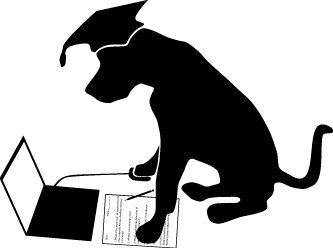                                                    7th Grade Math Basic Test 9 - http://www.prepdog.org/7th/7mb9.htm
Total correct:  ____/6Draw a number line and place the following in the correct order, 3/5, 3/4, 1/8, 2/3, and 1/5.http://www.prepdog.org/7th/7mb9.htm                                                                                            Prepdog.org- copyright 2015                                                                              #AnswerShow me how your brain works.  Explain or sketch how you solved the problem.Understanding1.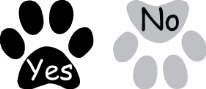 2.3.4.5.6.